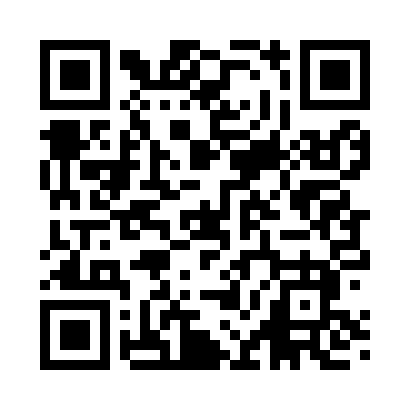 Prayer times for Alcove, New York, USAWed 1 May 2024 - Fri 31 May 2024High Latitude Method: Angle Based RulePrayer Calculation Method: Islamic Society of North AmericaAsar Calculation Method: ShafiPrayer times provided by https://www.salahtimes.comDateDayFajrSunriseDhuhrAsrMaghribIsha1Wed4:215:5012:534:467:569:252Thu4:205:4912:534:477:579:273Fri4:185:4712:534:477:589:284Sat4:165:4612:524:478:009:305Sun4:145:4512:524:488:019:316Mon4:135:4312:524:488:029:337Tue4:115:4212:524:488:039:348Wed4:095:4112:524:498:049:369Thu4:085:4012:524:498:059:3710Fri4:065:3912:524:498:069:3911Sat4:055:3812:524:508:079:4012Sun4:035:3612:524:508:089:4213Mon4:025:3512:524:508:099:4314Tue4:005:3412:524:518:109:4515Wed3:595:3312:524:518:119:4616Thu3:575:3212:524:518:129:4817Fri3:565:3112:524:528:139:4918Sat3:545:3112:524:528:149:5119Sun3:535:3012:524:528:159:5220Mon3:525:2912:524:538:169:5421Tue3:505:2812:524:538:179:5522Wed3:495:2712:524:538:189:5623Thu3:485:2612:534:538:199:5824Fri3:475:2612:534:548:209:5925Sat3:465:2512:534:548:2110:0126Sun3:455:2412:534:548:2210:0227Mon3:435:2412:534:558:2310:0328Tue3:425:2312:534:558:2410:0429Wed3:415:2212:534:558:2410:0630Thu3:415:2212:534:568:2510:0731Fri3:405:2112:544:568:2610:08